NAHU Membership Application       Just Ask One CampaignLast Name   		  	 First Name	 		  Designation   		  		Company   		 Title   		  		 Referral/Sponsor  		 Mailing Street Address  				City	 			  State  	 Zip  	   		 Telephone   			 Fax    		  		 Work E-Mail Address   		 Local Association  	Form of Payment Enclosed:	Amount:  	Annual Debit (please select either checking account or credit card)	Bankdraft / Annual Debit Credit Card Authorization Form:I (we) hereby authorize NAHU to initiate debit entries to my (our) account as indicated. Monthly debits will equal one-twelfth of any current applicable national, state or local dues.  Annual debits will equal full annual dues upon renewal.  (Please include a voided check from the account to be drafted, or write credit card number below)Name (as it appears on the check or credit card)  	  Signature	 	Account Number                                          		Expiration Date  	CVV # __________Please Mark the Box or Boxes For The Areas of Your Practice:If you wish to donate to HUPAC, please send your donation to: HUPAC1212 New York Ave, NW Suite 1100Washington, DC 20005 or online at www.hupac.orgMail To: NAHU1212 New York Avenue NW, Suite 1100Washington, DC 20005Fax to: 202-747-6882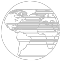 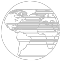 (202) 552-5060	membership@nahu.org	www.nahu.orgMonthly Draft (please select one)Checking AccountCredit CardCheck (payable to NAHU)Annual Credit Card (please select one)Visa 	MasterCardAmerican ExpressDiscoverLong Term CareDisabilityManaged CareRetirementIndividual PlansLarge GroupSmall GroupWorksite Mktg.TPASelf InsuredMedicareDental